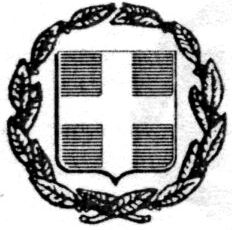 ΥΠΕΥΘΥΝΗ ΔΗΛΩΣΗ(άρθρο 8 Ν.1599/1986)Η ακρίβεια των στοιχείων που υποβάλλονται με αυτή τη δήλωση μπορεί να ελεγχθεί με βάση το αρχείο άλλων υπηρεσιών (άρθρο 8παρ. 4Ν, 1599/1986)Συγγενική σχέση με τον θανόντα(επακριβώς) 	.		Υπόλοιποι συγγενείς με τον ίδιο βαθμό συγγένειας:		,οι οποίοι και συναινούν.Ονοματεπώνυμο θανόντος/ούσης	Ονοματεπώνυμο πατρός θανόντος/ούσης	Ονοματεπώνυμο μητρός θανόντος/ούσης	Με ατομική μου ευθύνη και γνωρίζοντας τις κυρώσεις (3), που προβλέπονται από τις διατάξεις της παρ. 6 του άρθρου 22 του Ν. 1599/1986, δηλώνω ότι:ως ο πρώτος κατά σειρά τάξεως αναφερόμενος αρμόδιος εκ των αναφερομένων στις διατάξεις του άρθρου 4, παρ. β της ΚΥΑ 4932/2017, ότι ο/η ανωτέρω θανών/ούσα , ο/η οποίος/α απεβίωσεστις	στ	δεν είχε προβεί σε έγγραφη δήλωση περί ταφής ή αποτέφρωσης των οστών του (άρθρο 4 παρ. β της ΚΥΑ 4932/2017) και ότι η τελευταία επιθυμία του ήταν να αποτεφρωθούν τα οστά του.Ημερομηνία:Ο - Η Δηλ.(Υπογραφή)ΠΡΟΣ: ΑΠΟΤΕΦΡΩΤΗΡΙΟ ΡΙΤΣΩΝΑΣ ΑΠΟΤΕΦΡΩΤΗΡΙΟ ΡΙΤΣΩΝΑΣ ΑΠΟΤΕΦΡΩΤΗΡΙΟ ΡΙΤΣΩΝΑΣ ΑΠΟΤΕΦΡΩΤΗΡΙΟ ΡΙΤΣΩΝΑΣ ΑΠΟΤΕΦΡΩΤΗΡΙΟ ΡΙΤΣΩΝΑΣ ΑΠΟΤΕΦΡΩΤΗΡΙΟ ΡΙΤΣΩΝΑΣΟ - Η ΌνομαΕπώνυμο:Επώνυμο:Όνομα και Επώνυμο Πατέρα:Όνομα και Επώνυμο Πατέρα:Όνομα και Επώνυμο Μητέρας:Όνομα και Επώνυμο Μητέρας:Ημερομηνία γέννησηςΗμερομηνία γέννησηςΤόπος Γέννησης:Τόπος Γέννησης:Αριθμός Δελτίου Ταυτότητας:Αριθμός Δελτίου Ταυτότητας:Τηλ:ΑΦΜ:Τόπος Κατοικίας:	Οδός:Τόπος Κατοικίας:	Οδός:Τόπος Κατοικίας:	Οδός:Αριθ:Αριθ:Αριθ:ΤΚ:Αρ. Τηλεομοιοτύπου (Ροχ):Αρ. Τηλεομοιοτύπου (Ροχ):Δ/νση Ηλεκτρ.Ταχυδρομείου(ΕιποίΙ):Δ/νση Ηλεκτρ.Ταχυδρομείου(ΕιποίΙ):Δ/νση Ηλεκτρ.Ταχυδρομείου(ΕιποίΙ):